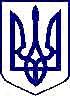 КРАСНОГРАДСЬКА МІСЬКА РАДАLХХХVІІ СЕСІЯ VIІ СКЛИКАННЯРІШЕННЯ18 червня  2020 року								№3117 -VIІПро затвердження порядкуденного LХХХVІІ сесії VІІ скликанняКрасноградської міської радиВідповідно до Закону України «Про місцеве самоврядування в Україні», Регламенту роботи Красноградської міської ради сьомого скликання, Положення про постійні комісії міської ради сьомого скликання міська радаВИРІШИЛА:Затвердити наступний порядок денний пленарного засідання LХХХVІІ сесії VІІ скликання Красноградської міської ради: 1.  Про встановлення місцевих податків і зборів на 2021 рік.Доповідає: Григорій КРЕВСУН — перший заступник міського голови.2. Про виконання рішення міської ради від 26.03.2020 року № 2975-VIІ «Про проведення в місті Краснограді щорічної всеукраїнської акції з благоустрою «За чисте довкілля» та Дня благоустрою територій населених пунктів». Доповідає: Дмитро СТЕЦЮРЕНКО — заступник міського голови з питань діяльності виконавчих органів.3. Про  хід  виконання заходів Програми розвитку та покращеннястану освітлення міста Краснограда  у 2019 році.        Доповідає: Дмитро СТЕЦЮРЕНКО — заступник міського голови з питань діяльності виконавчих органів.         4.  Про   хід виконання    Програми безпеки дорожнього руху на території міста Краснограда у 2019 році.Доповідає: Дмитро СТЕЦЮРЕНКО — заступник міського голови з питань діяльності виконавчих органів.5.  Про хід виконання Програми протизсувних заходів в місті Краснограді на 2018-2020 роки у 2019 році.Доповідає: Дмитро СТЕЦЮРЕНКО — заступник міського голови з питань діяльності виконавчих органів.6.  Про затвердження Програми увічнення пам’яті про перемогу над нацизмом у Другій світові війні 1939 – 1945 років.Доповідає: Катерина ЄНІНА  - секретар ради.7.  Про внесення змін до Програми благоустрою міста Краснограда, селищ Дослідне, Степове, Куми на 2020 рік.Доповідає: Дмитро СТЕЦЮРЕНКО — заступник міського голови з питань діяльності виконавчих органів.8. Про внесення змін до Програми з фінансування робіт, пов’язаних з реконструкцією, ремонтом та утриманням автомобільних доріг місцевого та державного значення на 2020 рік.Доповідає: Дмитро СТЕЦЮРЕНКО — заступник міського голови з питань діяльності виконавчих органів.9.   Про внесення змін до  Програми розвитку фізичної культури і спортуна території міста Краснограда  на 2019-2020 роки.Доповідає: Григорій КРЕВСУН — перший заступник міського голови.10. Про внесення змін до  Програми проведення міських заходів у 2020 році.Доповідає: Катерина ЄНІНА  - секретар ради.  11. Про внесення змін до Програми фінансового забезпечення дошкільних навчальних закладів на 2020 рік.Доповідає: Катерина ЄНІНА  - секретар ради.12. Про внесення змін до рішення міської ради від 24 грудня 2019 року №2805-VIІ «Про міський бюджет міста Краснограда на 2020 рік».Доповідає: Наталія МУТИЛІНА — начальник відділу бухгалтерського обліку міської ради.13. Про затвердження звіту про оцінку майна – покриття проїздів до житлових будинків та провулків  у місті Краснограді. Доповідає: Дмитро СТЕЦЮРЕНКО — заступник міського голови з питань діяльності виконавчих органів.14.   Про затвердження звіту про оцінку майна – покриття тротуару розташованого за адресою: Харківська обл., м. Красноград, вул. Шевченка.        Доповідає: Дмитро СТЕЦЮРЕНКО — заступник міського голови з питань діяльності виконавчих органів.        15. Про розгляд електронної петиції стосовно доступності та безбар’єрності автобусних зупинок та громадського транспорту.         Доповідає: Дмитро СТЕЦЮРЕНКО — заступник міського голови з питань діяльності виконавчих органів.        16. Про передачу земельної ділянки у власність гр. Штець Ірині Василівні.Доповідає: Любов СОКОЛОВА — провідний спеціаліст відділу благоустрою та житлово-комунального господарства міської ради.17. Про передачу земельної ділянки у власність гр. Штецю Василю Михайловичу. Доповідає: Любов СОКОЛОВА — провідний спеціаліст відділу благоустрою та житлово-комунального господарства міської ради.18. Про передачу земельної ділянки у власність гр. Кавецькому Олегу Васильовичу.  Доповідає: Любов СОКОЛОВА — провідний спеціаліст відділу благоустрою та житлово-комунального господарства міської ради.19. Про надання дозволу на складання технічної документації із землеустрою щодо встановлення (відновлення) меж земельної ділянки в натурі (на місцевості) для оформлення права власності гр. Маковику Миколі Петровичу. Доповідає: Любов СОКОЛОВА — провідний спеціаліст відділу благоустрою та житлово-комунального господарства міської ради.20. Про надання дозволу на складання технічної документації із землеустрою щодо встановлення (відновлення) меж земельної ділянки в натурі (на місцевості) для оформлення права власності гр. Баткаловій Аллі Василівні.      Доповідає: Любов СОКОЛОВА — провідний спеціаліст відділу благоустрою та житлово-комунального господарства міської ради.21. Про надання дозволу на складання технічної документації із землеустрою щодо встановлення (відновлення) меж земельної  ділянки в натурі (на місцевості) для оформлення права спільної сумісної власності гр. Чинкіній Тетяні Вікторівні, Глєбову Андрію Вікторовичу. Доповідає: Любов СОКОЛОВА — провідний спеціаліст відділу благоустрою та житлово-комунального господарства міської ради.22. Про надання дозволу на складання проекту землеустрою для оформлення права користування на умовах оренди на земельну ділянку ФОП Кучку Валерію Володимировичу. Доповідає: Любов СОКОЛОВА — провідний спеціаліст відділу благоустрою та житлово-комунального господарства міської ради.23. Про надання дозволу на складання проекту землеустрою для оформлення права користування на умовах оренди на земельну ділянку гр. Верхолі Олені Леонідівні. Доповідає: Любов СОКОЛОВА — провідний спеціаліст відділу благоустрою та житлово-комунального господарства міської ради.24. Про передачу земельної ділянки в користування на умовах орендигр. Кавецькому Олегу Васильовичу.   Доповідає: Любов СОКОЛОВА — провідний спеціаліст відділу благоустрою та житлово-комунального господарства міської ради.25. Про передачу земельної ділянки в користування на умовах оренди                         гр. Нікітічу Сергію Івановичу. Доповідає: Любов СОКОЛОВА — провідний спеціаліст відділу благоустрою та житлово-комунального господарства міської ради.26. Про передачу земельної ділянки в користування на умовах оренди                         гр. Нікітічу Сергію Івановичу. Доповідає: Любов СОКОЛОВА — провідний спеціаліст відділу благоустрою та житлово-комунального господарства міської ради.27. Про передачу земельної ділянки в користування на умовах оренди                         гр. Нікітічу Сергію Івановичу. Доповідає: Любов СОКОЛОВА — провідний спеціаліст відділу благоустрою та житлово-комунального господарства міської ради.28. Про передачу земельної ділянки в користування на умовах оренди                         гр. Нікітічу Сергію Івановичу. Доповідає: Любов СОКОЛОВА — провідний спеціаліст відділу благоустрою та житлово-комунального господарства міської ради.29. Про втрату чинності рішення міської ради.Доповідає: Катерина ЄНІНА – секретар ради.30. Про добровільне   припинення права користування земельною ділянкою гр. Салтисюку Віктору Орестовичу. Доповідає: Любов СОКОЛОВА — провідний спеціаліст відділу благоустрою та житлово-комунального господарства міської ради.31. Про передачу земельної ділянки в  користування на умовах оренди                        гр. Салтисюку Віктору Орестовичу. Доповідає: Любов СОКОЛОВА — провідний спеціаліст відділу благоустрою та житлово-комунального господарства міської ради.32. Про передачу земельної ділянки в  користування на умовах оренди  гр. Скіді Сергію Васильовичу. Доповідає: Любов СОКОЛОВА — провідний спеціаліст відділу благоустрою та житлово-комунального господарства міської ради.33. Про винесення земельної ділянки на конкурсний  відбір суб’єктів оціночної діяльності з експертної грошової оцінки гр. Захожай Тетяні Григорівні. Доповідає: Любов СОКОЛОВА — провідний спеціаліст відділу благоустрою та житлово-комунального господарства міської ради.34. Про затвердження детального плану території кварталу  в межах вулиць Шиндлера, Соборної, Шевченка,Лермонтова. Доповідає: Любов СОКОЛОВА — провідний спеціаліст відділу благоустрою та житлово-комунального господарства міської ради.35. Про надання дозволу на складання технічної документації із  землеустрою щодо встановлення (відновлення) меж земельної ділянки в натурі (на місцевості) для оформлення права користування на умовах оренди гр. Кукіній Ганні Миколаївні.Доповідає: Любов СОКОЛОВА — провідний спеціаліст відділу благоустрою та житлово-комунального господарства міської ради.36. Про надання дозволу на складання технічної документації із землеустрою щодо встановлення (відновлення) меж земельної ділянки в натурі (на місцевості) для оформлення права користування на умовах оренди гр. Костіній Людмилі Володимирівні. Доповідає: Любов СОКОЛОВА — провідний спеціаліст відділу благоустрою та житлово-комунального господарства міської ради.37.  Про передачу земельної ділянки в користування на умовах орендигр. Асауловій Ірині Іванівні.       Доповідає: Любов СОКОЛОВА — провідний спеціаліст відділу благоустрою та житлово-комунального господарства міської ради.       38.  Про продаж земельної ділянки несільськогосподарського призначення для будівництва та обслуговування будівель торгівлі гр. Скічку Артему Івановичу.      Доповідає: Любов СОКОЛОВА — провідний спеціаліст відділу благоустрою та житлово-комунального господарства міської ради.       39.  Про продаж земельної ділянки несільськогосподарського призначення для будівництва та обслуговування будівель закладів охорони здоров’я та соціальної допомоги  ПМП «Нектар».       Доповідає: Любов СОКОЛОВА — провідний спеціаліст відділу благоустрою та житлово-комунального господарства міської ради.       40. Про надання дозволу на складання технічної документації із землеустрою щодо встановлення (відновлення) меж земельної ділянки в натурі (на місцевості) для оформлення права користування на умовах оренди гр. Лісняку Григорію Трохимовичу.           Доповідає: Любов СОКОЛОВА — провідний спеціаліст відділу благоустрою та житлово-комунального господарства міської ради.41.  Про передачу земельної ділянки в користування на умовах орендигр. Чубу Ігорю Миколайовичу.       Доповідає: Любов СОКОЛОВА — провідний спеціаліст відділу благоустрою та житлово-комунального господарства міської ради.         42. Про надання дозволу на складання технічної документації із землеустрою щодо встановлення (відновлення) меж земельної ділянки в натурі (на місцевості) для оформлення права користування на умовах оренди гр. Герману Юрія Антоновича.  Доповідає: Любов СОКОЛОВА — провідний спеціаліст відділу благоустрою та житлово-комунального господарства міської ради.Різне. Про звернення депутата Юлії ОЛЕШКЕВИЧ стосовно аварійного будинку в селищі Куми. Інформує: Дмитро СТЕЦЮРЕНКО  - заступник міського голови з питань діяльності виконавчих органів.Про звернення депутата Сергія МІЩЕНКА стосовно пішохідної зони по вулиці Бєльовській в місті Краснограді. Інформує: Дмитро СТЕЦЮРЕНКО  - заступник міського голови з питань діяльності виконавчих органів.Про звернення депутата Наталії ПЕЛІПЕЙЧЕНКО про заборону стоянки автотранспорту в пішохідній зоні по вулиці Бєльовській в місті Краснограді.Інформує: Наталія ПЕЛІПЕЙЧЕНКО  - депутат ради.Про звернення депутата Наталії ПЕЛІПЕЙЧЕНКО про вирішення питання  облаштування огорожі майданчиків ритуальних послуг, розміщених  в місті Краснограді.   Інформує: Наталія ПЕЛІПЕЙЧЕНКО  - депутат ради.Про звернення депутата Катерини ЄНІНОЇ стосовно відсипання пошкодженої ділянки дороги по вулиці Тимошенка в місті Краснограді.  Інформує: Катерина ЄНІНА – депутат ради.Про звернення мешканців будинку № 81 по вулиці Соборній в місті Краснограді.Інформує: Наталія ЧЕРВІНЧУК  - депутат ради.Міський голова							Володимир МАКСИМ 